 Highland County Board of Commissioners’ Agenda	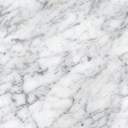     December 30, 2022EMERGENCY MEETINGRESOLUTIONS (beginning #22-234)Res No 22-234 Commissioners authorize a budget modification within Veteran’s Services budget in the amount of $2,070.40.Res No 22-235 Commissioners authorize a budget modification within REA budget in the amount of $147.42.